FICHE DE MOTIVATION POUR PARTICIPATION AU BLP XIII
(BRUXELLES-LEIDEN-PROJET) 2018-2019

Ontvangstweek (Leiden): 23-27 septembre 2019
Bezoekweek (Brussel): 2-6 maart 2020
Let op !Dit formulier kom je op donderdag 20 juni uitgeprint en ingevuld inleveren tijdens de grote pauze (12h05-12h35) in B04 of lokaal 303.Let op : gebruik een recente en duidelijke kleurenfoto van jezelf!Dit formulier mag je ook digitaal invullen en uitgeprint meenemen.
Vul onderstaand formulier zo volledig mogelijk in :In Brussel gaan we toneelspelen. Vertel ons hier wat jouw ervaring is met toneel!Naam_________________________________Voornaam_____________________________				FOTOGeboortedatum: ____________
Leeftijd_________Adresgegevens:Straat: _______________________________________ nr _____   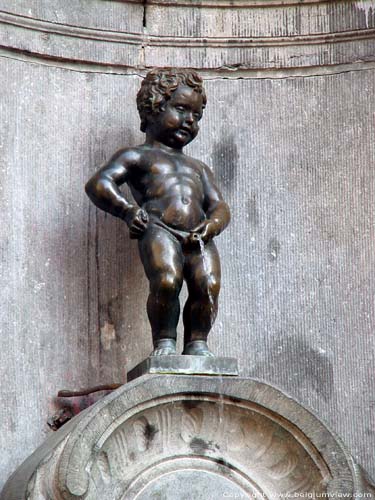 Postcode: _____________________        Plaats______________________E-mail______________________________________________________Telefoonnummer (ouders)_____________________________________Mobiel nummer (ouders)_____________________________________Mobiel nummer (leerling)_____________________________________
Karaktereigenschappen:Kruis aan wat van toepassing is:O verlegen					O volgzaam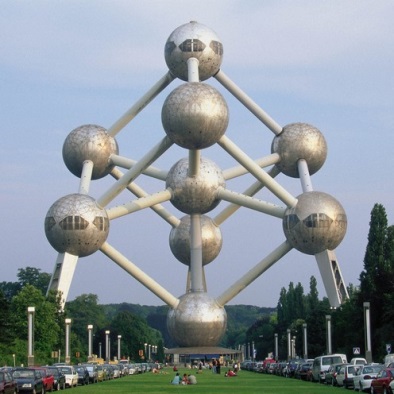 O extravert (uitbundig)				O leiderO past zich gemakkelijk aan			O behulpzaamO past zich niet gemakkelijk aan		O zwijgzaamO zenuwachtig					O opvliegendO kalm						O ik regel graag dingenO gemakkelijk van streek			O slordigO zelfstandig					O netjesAanvulling: ________________________________________________________________________Hobby’s:Samenstelling van ons gezin:Vader (naam): _______________________________ Beroep: _______________________________Moeder (naam): _______________________________ Beroep: ______________________________Zus(sen): naam + leeftijd + beroep__________________________________________________________________________________Broer(s): naam + leeftijd + beroep__________________________________________________________________________________Huisdier(en) : _____________________________________________________________________Medische bijzonderheden die van belang zijn voor gastgezin: (allergie, etc.): __________________________________________________________________________________Overig:Favoriete muziek: ___________________________________________________________________Ik ben gewend om… (streep door wat niet van toepassing is):Alleen – onder begeleiding – met het openbaar vervoer – per fiets …naar school te gaan.Bijdrage in het huishouden: boodschappen doen – afwassen – opruimen - ______________________Persoonlijke boodschap aan je toekomstige correspondant(e) (Max 50 woorden):______________________________________________________________________________________________________________________________________________________________________________________________________________________________________________________Aanvullende opmerkingen: 
Datum en handtekening: 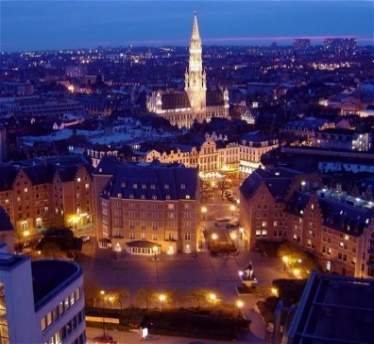 NaamKlasDocent Frans in klas 3 en in klas 4 (later invullen)Mentor (klas 4) (later invullen)AdresTelefoonnummer thuisMobiel Ik heb me ook ingeschreven voor de volgende andere internationaliseringsprojecten:  Truimaat (S, M, L, XL)Ik zou graag meedoen aan het uitwisselingsproject met het Institut Saint-André in Brussel omdat:Tijdens het verblijf in Nederland zal er regelmatig een beroep gedaan worden op jullie organisatie- en uitvoeringstalent. Waar wil je je voor inzetten, wat kun je goed? Denk aan: excursie regelen, buffet organiseren, truien ontwerpen etc.Projet Bruxelles-Leyde (BLP) 2019-2020Welke?Waar?Wanneer?